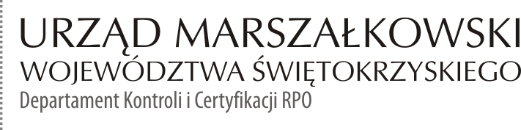 PanPaweł FarynaStarosta JędrzejowskiINFORMACJA POKONTROLNA NR KC-I.432.15.5.2021/PB-16z kontroli realizacji projektu nr RPSW.07.01.00-26-0009/17 pn.: „e-GEODEZJA - cyfrowy zasób geodezyjny powiatów Buskiego, Jędrzejowskiego, Kieleckiego i Pińczowskiego”, realizowanego w ramach Działania 7.1 „Rozwój e-społeczeństwa”, 7 Osi priorytetowej „Sprawne usługi publiczne” Regionalnego Programu Operacyjnego Województwa Świętokrzyskiego na lata 2014 - 2020, polegającej na weryfikacji dokumentów w zakresie prawidłowości przeprowadzenia właściwych procedur dotyczących udzielania zamówień publicznych, przeprowadzonej na dokumentach 
w siedzibie Instytucji Zarządzającej Regionalnym Programem Operacyjnym Województwa Świętokrzyskiego na lata 2014 – 2020 w dniach od 04.10.2021 r. do 08.10.2021 r. oraz przesłanych do dnia 07.12.2021 r. I. INFORMACJE OGÓLNE:Nazwa i adres badanego Beneficjenta:Powiat Jędrzejowski	ul. 11 Listopada 8328 – 300 Jędrzejów2.  Partnerzy Projektu:     - Powiat Kielecki     - Powiat Pińczowski     - Powiat Buski3.Status prawny Beneficjenta:Wspólnota samorządowa – powiatII. PODSTAWA PRAWNA KONTROLI:Niniejszą kontrolę przeprowadzono na podstawie art. 23 ust. 1 w związku z art. 22 ust. 4 ustawy z dnia 11 lipca 2014 r. o zasadach realizacji programów w zakresie polityki spójności finansowanych w perspektywie finansowej 2014-2020 (Dz.U. z 2020 r., poz. 818 j.t. z późn. zm.).III. OBSZAR I CEL KONTROLI:Cel kontroli stanowi weryfikacja dokumentów w zakresie prawidłowości przeprowadzenia przez Beneficjenta właściwych procedur dotyczących udzielania zamówień publicznych w ramach realizacji projektu nr RPSW.07.01.00-26-0009/17Weryfikacja obejmuje dokumenty dotyczące udzielania zamówień publicznych związanych z wydatkami przedstawionymi przez Beneficjenta we wniosku o płatność nr RPSW.07.01.00-26-0009/17-070.Kontrola przeprowadzona została przez Zespół Kontrolny złożony z pracowników Departamentu Kontroli i Certyfikacji RPO Urzędu Marszałkowskiego Województwa Świętokrzyskiego
z siedzibą w Kielcach, w składzie:Pan Patryk Bobra (kierownik Zespołu Kontrolnego),Pani Luiza Jurczenko (członek Zespołu Kontrolnego).IV. USTALENIA SZCZEGÓŁOWE:W wyniku dokonanej w dniu od 04.10.2021 r. do 07.12.2021 r. weryfikacji dokumentów dotyczących zamówień udzielonych w ramach projektu nr RPSW.07.01.00-26-0009/17, przesłanych do Instytucji Zarządzającej Regionalnym Programem Operacyjnym Województwa Świętokrzyskiego
na lata 2014 – 2020 przez Beneficjenta za pośrednictwem Centralnego systemu teleinformatycznego SL2014, Zespół Kontrolny ustalił, że:Partner projektu przeprowadził postępowanie o udzielenie zamówienia publicznego w trybie przetargu nieograniczonego, o którym mowa w art. 39 ustawy z dnia 29 stycznia 2004 r. Prawo zamówień publicznych. Przedmiotowe postępowanie zostało wszczęte 21.05.2020 r. poprzez przesłanie ogłoszenia o zamówieniu do Dziennika Urzędowego Unii Europejskiej. Ogłoszenie zostało opublikowane w Dzienniku Urzędowym Unii Europejskiej w dniu 26.05.20290 r. pod numerem 2020/S/ 101-244206 oraz na stronie internetowej partnera projektu http://bip.powiat.kielce.pl a także w miejscu publicznie dostępnym w siedzibie partnera projektu i dotyczyło wyłonienia wykonawców utworzenia inicjalnej bazy GESUT zgodnej z pojęciowym modelem danych GESUT. Zamówienie zostało podzielone na 14 zadań. W kontrolowanym wniosku o płatność RPSW.07.01.00-26-0009/17-070 Beneficjent przedstawił do rozliczenia wydatki z dziesięciu zadań. W efekcie czego przedstawiono podpisane w dniu 14.08.2020 r. następujące umowy:w zakresie zadania II - zamówienia dotyczącego utworzenia inicjalnej bazy GESUT zgodnej z pojęciowym modelem danych GESUT/Bodzentyn została zawarta umowa w dnia 14.08.2020 r. pomiędzy Powiatem Kieleckim, ul. Wrzosowa 44, 25-211 Kielce 
a konsorcjum firm:                 - Lider konsorcjum  Geores Sp. z.o.o.,  ul. Targowa 3, 35-064 Rzeszów,- Członek konsorcjum Przedsiębiorstwo Usług Geodezyjno-Projektowych „GEOMIAR” 
Sp. z. o.o. ul. Kościuszki 35, 37-500 Jarosław o wartości  101 696,40 zł brutto. Przedmiotem weryfikacji w kontekście prowadzonej kontroli były wydatki wynikające z przywołanej umowy, które dotyczyły etapu I (określone na kwotę 40 678,56 zł brutto), ponieważ w kontrolowanym wniosku o płatność Beneficjent przedstawił je do rozliczenia. Zespół kontrolny stwierdził, że etap I zamówienia został zrealizowany zgodnie z umową. Protokół odbioru częściowego z dnia 12.02.2021 r. Ponadto, strony zawarły Aneksy nr 1 z dnia 17.11.2020 r. dotyczący zmiany reprezentacji umowy. Aneks nr 2 z dnia 10.02.2021 r. dotyczący czynności w zakresie kontroli i odbioru prac do czasu wyboru inspektora nadzoru. W ocenie IZ zmiany wprowadzone aneksami są zgodne z art. 144 ust.1 pkt. 3 PZP.w zakresie zadania III - zamówienia dotyczące realizacji prac dotyczących utworzenia inicjalnej bazy GESUT zgodnej z pojęciowym modelem danych w jednostce ewidencyjnej GESUT/Chęciny została zawarta umowa w dniu 14.08.2020 r., pomiędzy Powiatem Kieleckim, ul. Wrzosowa 44, 25-211 Kielce a OPEGIEKA Sp. z.o.o. Aleja Tysiąclecia 11, 82-300 Elbląg o wartości 45 510,00 zł brutto. Przedmiotem weryfikacji w kontekście prowadzonej kontroli były wydatki wynikające z przywołanej umowy, które dotyczyły  etapu I (określone na kwotę 18 204,00 zł brutto), ponieważ w kontrolowanym wniosku o płatność Beneficjent przedstawił je do rozliczenia. Zespół kontrolny stwierdził, że etap I zamówienia został zrealizowany zgodnie z umową. Protokół odbioru częściowego z dnia 12.02.2021 r. Ponadto, strony zawarły Aneks nr 1 z dnia 10.02.2021 r. dotyczący czynności w zakresie kontroli i odbioru prac do czasu wyboru inspektora nadzoru. W ocenie IZ zmiany wprowadzone aneksem są zgodne z art. 144 ust.1 pkt. 3 Pzp.w zakresie zadania IV - zamówienia dotyczące realizacji prac dotyczących  utworzenia inicjalnej bazy GESUT zgodnej z pojęciowym modelem danych w jednostce ewidencyjnej GESUT/Chęciny została zawarta umowa w dniu 14.08.2020 r., pomiędzy Powiatem Kieleckim, ul. Wrzosowa 44, 25-211 Kielce a OPEGIEKA Sp. z.o.o. Aleja Tysiąclecia 11, 82-300 Elbląg  o wartości 63 960,00 zł brutto. Przedmiotem weryfikacji w kontekście prowadzonej kontroli były wydatki wynikające z przywołanej umowy, które dotyczyły  etapu I (określone na kwotę 25 584,00  zł brutto), ponieważ w kontrolowanym wniosku o płatność Beneficjent przedstawił je do rozliczenia. Zespół kontrolny stwierdził, że etap I zamówienia został zrealizowany zgodnie z umową. Protokół odbioru częściowego z dnia 12.02.2021 r. Ponadto, strony zawarły Aneks nr 1 z dnia 10.02.2021 r. dotyczący czynności w zakresie kontroli i odbioru prac do czasu wyboru inspektora nadzoru. W ocenie IZ zmiany wprowadzone aneksem są zgodne z art. 144 ust.1 pkt. 3 Pzp.w zakresie zadania V - zamówienia dotyczące realizacji prac dotyczących  utworzenia inicjalnej bazy GESUT zgodnej z pojęciowym modelem danych w jednostce ewidencyjnej GESUT/Chmielnik została zawarta umowa w dniu 14.08.2020 r., pomiędzy Powiatem Kieleckim, ul. Wrzosowa 44, 25-211 Kielce a OPEGIEKA Sp. z.o.o. Aleja Tysiąclecia 11, 82-300 Elbląg o wartości 78 720,00 zł brutto. Przedmiotem weryfikacji w kontekście prowadzonej kontroli były wydatki wynikające z przywołanej umowy, które dotyczyły  etapu I (określone na kwotę  31 488,00 zł brutto), ponieważ w kontrolowanym wniosku o płatność Beneficjent przedstawił je do rozliczenia. Zespół kontrolny stwierdził, że etap I zamówienia został zrealizowany zgodnie z umową. Protokół odbioru częściowego z dnia 12.02.2021 r. Ponadto, strony zawarły Aneks nr 1 z dnia 10.02.2021 r. dotyczący czynności w zakresie kontroli i odbioru prac do czasu wyboru inspektora nadzoru. 
W ocenie IZ zmiany wprowadzone aneksem są zgodne z art. 144 ust.1 pkt. 3 Pzp.w zakresie zadania VII - zamówienia dotyczące realizacji prac dotyczących  utworzenia inicjalnej bazy GESUT zgodnej z pojęciowym modelem danych w jednostce ewidencyjnej GESUT/Górno została zawarta umowa w dniu 24.08.2020 r., pomiędzy Powiatem Kieleckim, ul. Wrzosowa 44, 25-211 Kielce a Okręgowym Przedsiębiorstwem Geodezyjno-Kartograficznym w Krakowie Sp. z.o.o.  Ul. K. Łowińskiego 7E, 31-752 Kraków o wartości 80 000,00 zł. Przedmiotem weryfikacji w kontekście prowadzonej kontroli były wydatki wynikające z przywołanej umowy, które dotyczyły etapu I (określone na kwotę 32 000,00 zł brutto), ponieważ w kontrolowanym wniosku o płatność Beneficjent przedstawił je do rozliczenia. Zespół kontrolny stwierdził, że etap I zamówienia został zrealizowany zgodnie z umową. Protokół odbioru częściowego z dnia 24.02.2021 r. Ponadto, strony zawarły Aneksy nr 1 z dnia 10.02.2021 r. dotyczący czynności w zakresie kontroli i odbioru prac do czasu wyboru inspektora nadzoru.  Aneks nr 2 z dnia 19.08.2021 r. dotyczący zmiany terminu wykonania umowy. W ocenie IZ zmiany wprowadzone aneksami są zgodne z art. 144 ust.1 pkt. 3 Pzp.w zakresie zadania X - zamówienia dotyczące realizacji prac dotyczących utworzenia inicjalnej bazy GESUT zgodnej z pojęciowym modelem danych w jednostce ewidencyjnej GESUT/Mniów została zawarta umowa w dniu 14.08.2020 r., pomiędzy Powiatem Kieleckim, ul. Wrzosowa 44, 25-211 Kielce a OPEGIEKA Sp. z.o.o. Aleja Tysiąclecia 11, 82-300 Elbląg o wartości 70 110,00 zł brutto. Przedmiotem weryfikacji w kontekście prowadzonej kontroli były wydatki wynikające z przywołanej umowy, które dotyczyły  etapu I (określone na kwotę 28 044,00  zł brutto), ponieważ w kontrolowanym wniosku o płatność Beneficjent przedstawił je do rozliczenia. Zespół kontrolny stwierdził, że etap I zamówienia został zrealizowany zgodnie z umową. Protokół odbioru częściowego z dnia 24.02.2021 r. Ponadto, strony zawarły Aneks nr 1 z dnia 10.02.2021 r. dotyczący czynności w zakresie kontroli i odbioru prac do czasu wyboru inspektora nadzoru. 
W ocenie IZ zmiany wprowadzone aneksem są zgodne z art. 144 ust.1 pkt. 3 Pzp.w zakresie zadania XI - zamówienia dotyczącego utworzenia inicjalnej bazy GESUT zgodnej z pojęciowym modelem danych GESUT/Nowa Słupia została zawarta umowa w dnia 14.08.2020 r. pomiędzy Powiatem Kieleckim, ul. Wrzosowa 44, 25-211 Kielce a konsorcjum firm:- Lider konsorcjum Geores Sp. z.o.o.,  ul. Targowa 3, 35-064 Rzeszów,
- Członek konsorcjum Przedsiębiorstwo Usług Geodezyjno-Projektowych „GEOMIAR” Sp.  z o.o. ul. Kościuszki 35, 37-500 Jarosław o wartości  88 301,70 zł brutto. Przedmiotem weryfikacji w kontekście prowadzonej kontroli były wydatki wynikające z przywołanej umowy, które dotyczyły etapu I (określone na kwotę 35 320,68 zł brutto), ponieważ w kontrolowanym wniosku o płatność Beneficjent przedstawił je do rozliczenia. Zespół kontrolny stwierdził, że etap I zamówienia został zrealizowany zgodnie z umową. Protokół odbioru częściowego z dnia 12.02.2021 r. Ponadto, strony zawarły Aneksy nr 1 z dnia 17.11.2020 r. dotyczący zmiany reprezentacji umowy. Aneks nr 2 z dnia 10.02.2021 r. dotyczący czynności w zakresie kontroli i odbioru prac do czasu wyboru inspektora nadzoru. W ocenie IZ zmiany wprowadzone aneksami są zgodne z art. 144 ust.1 pkt. 3 Pzp.w zakresie zadania XII - zamówienia dotyczącego utworzenia inicjalnej bazy GESUT zgodnej z pojęciowym modelem danych GESUT/Pierzchnica została zawarta umowa w dnia 14.08.2020 r. pomiędzy Powiatem Kieleckim, ul. Wrzosowa 44, 25-211 Kielce a konsorcjum firm:             - Lider konsorcjum Geores Sp. z.o.o.,  ul. Targowa 3, 35-064 Rzeszów,- Członek konsorcjum Przedsiębiorstwo Usług Geodezyjno-Projektowych „GEOMIAR” Sp. z o.o. ul. Kościuszki 35, 37-500 Jarosław o wartości 66 573,75 zł brutto. Przedmiotem weryfikacji w kontekście prowadzonej kontroli były wydatki wynikające z przywołanej umowy, które dotyczyły etapu I (określone na kwotę 26 629,50 zł brutto), ponieważ w kontrolowanym wniosku o płatność Beneficjent przedstawił je do rozliczenia. Zespół kontrolny stwierdził, że etap I zamówienia został zrealizowany zgodnie z umową. Protokół odbioru częściowego z dnia 12.02.2021 r. Ponadto, strony zawarły Aneksy nr 1 z dnia 17.11.2020 r. dotyczący zmiany reprezentacji umowy. Aneks nr 2 z dnia 10.02.2021 r. dotyczący czynności w zakresie kontroli i odbioru prac do czasu wyboru inspektora nadzoru.   
W ocenie IZ zmiany wprowadzone aneksami są zgodne z art. 144 ust.1 pkt. 3 Pzp.w zakresie zadania XIII - zamówienia dotyczące realizacji prac dotyczących  utworzenia inicjalnej bazy GESUT zgodnej z pojęciowym modelem danych w jednostce ewidencyjnej GESUT/Raków została zawarta umowa w dniu 24.08.2020 r., pomiędzy Powiatem Kieleckim, ul. Wrzosowa 44, 25-211 Kielce a Okręgowym Przedsiębiorstwem Geodezyjno-Kartograficznym w Krakowie Sp. z.o.o.  Ul. K. Łowińskiego 7E, 31-752 Kraków o wartości 88 000,00 zł. Przedmiotem weryfikacji w kontekście prowadzonej kontroli były wydatki wynikające z przywołanej umowy, które dotyczyły etapu I (określone na kwotę 35 200,00 zł brutto), ponieważ w kontrolowanym wniosku o płatność Beneficjent przedstawił je do rozliczenia. Zespół kontrolny stwierdził, że etap I zamówienia został zrealizowany zgodnie z umową. Protokół odbioru częściowego z dnia 24.02.2021 r. Ponadto, strony zawarły Aneksy nr 1 z dnia 10.02.2021 r. dotyczący czynności w zakresie kontroli i odbioru prac do czasu wyboru inspektora nadzoru. Aneks nr 2 z dnia 19.08.2021 r. dotyczący zmiany terminu wykonania umowy. W ocenie IZ zmiany wprowadzone aneksami są zgodne z art. 144 ust.1 pkt. 3 Pzp.w zakresie zadania XIV - zamówienia dotyczące realizacji prac dotyczących  utworzenia inicjalnej bazy GESUT zgodnej z pojęciowym modelem danych w jednostce ewidencyjnej GESUT/Strawczyn została zawarta umowa w dniu 24.08.2020 r., pomiędzy Powiatem Kieleckim, ul. Wrzosowa 44, 25-211 Kielce a Okręgowym Przedsiębiorstwem Geodezyjno-Kartograficznym w Krakowie Sp. z.o.o.  Ul. K. Łowińskiego 7E, 31-752 Kraków o wartości 80 000,00 zł. Przedmiotem weryfikacji w kontekście prowadzonej kontroli były wydatki wynikające z przywołanej umowy, które dotyczyły etapu I (określone na kwotę  32 000,00 zł brutto), ponieważ w kontrolowanym wniosku o płatność Beneficjent przedstawił je do rozliczenia. Zespół kontrolny stwierdził, że etap I zamówienia został zrealizowany zgodnie z umową. Protokół odbioru częściowego z dnia 24.02.2021 r. Ponadto, strony zawarły Aneksy nr 1 z dnia 10.02.2021 r. dotyczący czynności w zakresie kontroli i odbioru prac do czasu wyboru inspektora nadzoru.  Aneks nr 2 z dnia 19.08.2021 r. dotyczący zmiany terminu wykonania umowy. W ocenie IZ zmiany wprowadzone aneksami są zgodne z art. 144 ust.1 pkt. 3 Pzp.W zakresie zamówień dotyczących utworzenia inicjalnej bazy GESUT zgodnej z pojęciowym modelem danych dla zadania I - GESUT/Bieliny, zadania VI- GESUT/Daleszyce, zadania VIII GESUT/Łagów, zadania IX GESUT/Łopuszno zostały zawarte umowy w dniu 14.08.2020 pomiędzy Powiatem Kieleckim, ul. Wrzosowa 44, 25-211 Kielce a wykonawcami. W kontrolowanym wniosku o płatność Beneficjent nie przedstawił do rozliczenia wydatków poniesionych w związku z ich realizacją. W wyniku weryfikacji przedmiotowego postępowania nie stwierdzono nieprawidłowości.  Lista sprawdzająca oraz dokumenty dotyczące zamówienia stanowią dowód nr 1 do niniejszej Informacji pokontrolnej.Partner projektu przeprowadził postępowanie o udzielenie zamówienia publicznego w trybie przetargu nieograniczonego, o którym mowa w art. 39 ustawy z dnia 29 stycznia 2004 r. Prawo zamówień publicznych. Przedmiotowe postępowanie zostało wszczęte 21.05.2020 r. poprzez przesłanie ogłoszenia o zamówieniu do Dziennika Urzędowego Unii Europejskiej. Ogłoszenie zostało opublikowane w Dzienniku Urzędowym Unii Europejskiej w dniu 25.05.2020 r. pod numerem 2020/S/ 101-241509 oraz na stronie internetowej partnera projektu http://bip.powiat.kielce.pl a także w miejscu publicznie dostępnym w siedzibie partnera projektu i dotyczyło wyłonienia wykonawców utworzenia inicjalnej bazy  danych obiektów topograficznych o szczegółowości zapewniającej tworzenie standardowych opracowań kartograficznych w skalach 1:500-1:5000 (BDOT500) zgodnie z pojęciowym modelem danych BDOT500, określonym w rozporządzeniu Ministra Administracji i Cyfryzacji z dnia 2 listopada 2015 r. w sprawie bazy danych obiektów topograficznych oraz mapy zasadniczej (Dz.U. z 2015 r. poz. 2028), zwanym dalej rozporządzeniem w sprawie BDOT500. Zamówienie zostało podzielone na 19 zadań. W kontrolowanym wniosku o płatność RPSW.07.01.00-26-0009/17-070 Beneficjent przedstawił do rozliczenia wydatki z dwóch zadań. W efekcie czego przedstawiono podpisane w dniu 24.08.2020 r. następujące umowy:w zakresie zadania XVII – Utworzenie utworzenia inicjalnej bazy danych obiektów topograficznych o szczegółowości zapewniającej tworzenie standardowych opracowań kartograficznych w skalach 1:500-1:5000 (BDOT500) zgodnie z pojęciowym modelem danych BDOT500, określonym w rozporządzeniu Ministra Administracji i Cyfryzacji z dnia 2 listopada 2015 r. w sprawie bazy danych obiektów topograficznych oraz mapy zasadniczej (Dz.U. z 2015 r. poz. 2028), zwanym dalej rozporządzeniem. W sprawie BDOT500/Sitkówka Nowiny została zawarta umowa w dniu 24.08.2020 r., pomiędzy Powiatem Kieleckim, ul. Wrzosowa 44, 25-211 Kielce a Okręgowym Przedsiębiorstwem Geodezyjno-Kartograficznym w Krakowie Sp. z.o.o.  Ul. K. Łowińskiego 7E, 31-752 Kraków o wartości 99 000,00 zł. Przedmiotem weryfikacji w kontekście prowadzonej kontroli były wydatki wynikające z przywołanej umowy, które dotyczyły  etapu I (określone na kwotę  39 600,00 zł brutto), ponieważ w kontrolowanym wniosku o płatność Beneficjent przedstawił je do rozliczenia. Zespół kontrolny stwierdził, że etap I zamówienia został zrealizowany zgodnie z umową. Protokół odbioru częściowego z dnia 24.02.2021 r. Ponadto, strony zawarły Aneksy nr 1 z dnia 10.02.2021 r. dotyczący czynności w zakresie kontroli i odbioru prac do czasu wyboru inspektora nadzoru.  Aneks nr 2 z dnia 19.08.2021 r. dotyczący zmiany terminu wykonania umowy. W ocenie IZ zmiany wprowadzone aneksami są zgodne z art. 144 ust.1 pkt. 3 Pzp.2w zakresie zadania XVIII – Utworzenie utworzenia inicjalnej bazy danych obiektów topograficznych o szczegółowości zapewniającej tworzenie standardowych opracowań kartograficznych w skalach 1:500-1:5000 (BDOT500) zgodnie z pojęciowym modelem danych BDOT500, określonym w rozporządzeniu Ministra Administracji i Cyfryzacji z dnia 2 listopada 2015 r. w sprawie bazy danych obiektów topograficznych oraz mapy zasadniczej (Dz.U. z 2015 r. poz. 2028), zwanym dalej rozporządzeniem. W sprawie BDOT500/Strawczyn została zawarta umowa w dniu 24.08.2020 r., pomiędzy Powiatem Kieleckim, ul. Wrzosowa 44, 25-211 Kielce a Okręgowym Przedsiębiorstwem Geodezyjno-Kartograficznym w Krakowie Sp. z.o.o.  Ul. K. Łowińskiego 7E, 31-752 Kraków o wartości 99 000,00 zł. Przedmiotem weryfikacji w kontekście prowadzonej kontroli były wydatki wynikające z przywołanej umowy, które dotyczyły etapu I (określone na kwotę  39 600,00 zł brutto), ponieważ w kontrolowanym wniosku o płatność Beneficjent przedstawił je do rozliczenia. Zespół kontrolny stwierdził, że etap I zamówienia został zrealizowany zgodnie z umową. Protokół odbioru częściowego z dnia 24.02.2021 r. Ponadto, strony zawarły Aneksy nr 1 z dnia 10.02.2021 r. dotyczący czynności w zakresie kontroli i odbioru prac do czasu wyboru inspektora nadzoru.  Aneks nr 2 z dnia 19.08.2021 r. dotyczący zmiany terminu wykonania umowy. W ocenie IZ zmiany wprowadzone aneksami są zgodne z art. 144 ust.1 pkt. 3 Pzp.2W wyniku weryfikacji przedmiotowego postępowania nie stwierdzono nieprawidłowości.  Lista sprawdzająca oraz dokumenty dotyczące zamówienia stanowią dowód nr 2 do niniejszej Informacji pokontrolnej. Partner projektu przeprowadził postępowanie o udzielenie zamówienia publicznego na nadzór nad modernizacją bazy danych EGiB w ramach projektu „e-Geodezja – cyfrowy zasób geodezyjny powiatów Buskiego, Jędrzejowskiego, Kieleckiego i Pińczowskiego” w trybie przetargu nieograniczonego, o którym mowa w art. 39 ustawy z dnia 29 stycznia 2004 r. Prawo zamówień publicznych. Przedmiotowe postępowanie zostało wszczęte w dniu  13.01.2020 r.  poprzez opublikowanie ogłoszenia w Biuletynie Zamówień Publicznym pod nr 502230-N-2020. W wyniku przeprowadzonego postępowania zawarto umowę w dniu 20.02.2020 r. pomiędzy Powiatem Kieleckim, ul. Wrzosowa 44, 25-211 Kielce a OPEGIEKA Sp. z.o.o. Aleja Tysiąclecia 11, 82-300 Elbląg na kwotę 65 805,00 zł brutto.  Ponadto strony zawarły Aneks nr 1 w dniu 13.08.2020 r. dotyczący zmiany terminu wykonania umowy. W ocenie IZ zmiana wprowadzona aneksem jest zgodna z art. 144 ust.1 pkt. 3 Pzp.2W wyniku weryfikacji przedmiotowego postępowania nie stwierdzono nieprawidłowości.  Lista sprawdzająca oraz dokumenty dotyczące zamówienia stanowią dowód nr 3 do niniejszej Informacji pokontrolnej.V. REKOMENDACJE I ZALECENIA POKONTROLNE:Brak rekomendacji i zaleceń pokontrolnych.Niniejsza informacja pokontrolna zawiera 9 stron oraz 3 dowody, które są dostępne do wglądu w siedzibie Departamentu Kontroli i Certyfikacji RPO, ul. W. Witosa  86, 25 – 561 Kielce.Dokument sporządzono w dwóch jednobrzmiących egzemplarzach, z których jeden zostaje przekazany Beneficjentowi. Drugi egzemplarz oznaczony terminem „do zwrotu” należy odesłać na podany powyżej adres w terminie 14 dni od dnia otrzymania Informacji pokontrolnej.Jednocześnie informuje się, iż w ciągu 14 dni od dnia otrzymania Informacji pokontrolnej Beneficjent może zgłaszać do Instytucji Zarządzającej pisemne zastrzeżenia, co do ustaleń w niej zawartych. Zastrzeżenia przekazane po upływie wyznaczonego terminu nie będą uwzględnione.Kierownik Jednostki Kontrolowanej może odmówić podpisania Informacji pokontrolnej informując na piśmie Instytucję Zarządzającą o przyczynach takiej decyzji.Kontrolujący: IMIĘ I NAZWISKO: Patryk Bobra ………………………………….IMIĘ I NAZWISKO: Jurczenko Luiza  ………………………………….Kontrolowany/a:…………………………..KC-I.432.15.5.2021Kielce, dn. 07.12.2021 r.